  MADONAS NOVADA PAŠVALDĪBA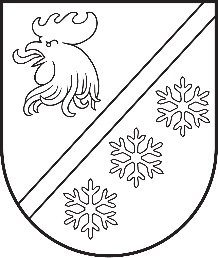 Reģ. Nr. 90000054572Saieta laukums 1, Madona, Madonas novads, LV-4801 t. 64860090, e-pasts: pasts@madona.lv ___________________________________________________________________________MADONAS NOVADA PAŠVALDĪBAS DOMESLĒMUMSMadonā2023. gada 27. jūlijā							          		Nr. 469									    (protokols Nr. 11, 30. p.)Par Jaunatnes lietu komisijas sastāva apstiprināšanuAr Madonas novada pašvaldības domes  2023. gada 30. marta lēmuma Nr. 201  (protokols Nr. 4, 60. p.) tika izdots Jaunatnes lietu komisijas Nolikums (turpmāk testā Nolikums). Saskaņā ar Nolikuma 13. punktu Jaunatnes komisijas sastāvu apstiprina Madonas novada pašvaldības dome. 	Saskaņā ar Nolikuma 12. punktu komisijas sastāvā iekļauj pašvaldības speciālistus, kuri veic darbu ar jaunatni, deputātus, valsts iestāžu, jauniešu domes, jaunatnes organizāciju, jauniešu iniciatīvu grupu vai biedrību un nodibinājumu pārstāvjus, kas veic darbu ar jaunatni. Nolikuma 14. punkts nosaka, ka komisiju vada Pašvaldības Centrālās administrācijas vecākais speciālists jaunatnes un ģimenes politikas jomā.Lūdzam apstiprināt Jaunatnes lietu komisiju šādā sastāvā :Komisijas priekšsēdētāja: Madonas  novada pašvaldības Centrālās administrācijas Attīstības nodaļas vecākais speciālists jaunatnes un ģimenes politikas jomā Inga Strazdiņa.Komisijas locekļi:Valsts policijas  Vidzemes reģiona pārvaldes Dienvidvidzemes iecirkņa Prevencijas grupas inspektore, kapteine Agnese Krafte;Madonas novada sociālā dienesta sociālais darbinieks darbā ar ģimenēm ar bērniem Ieva Repša;Madonas novada pašvaldības Izglītības nodaļas izglītības darba speciāliste Jolanta Pabērza;Biedrības “Mēs saviem bērniem” vadītāja Ina Čevere;Madonas  novada jauniešu domes priekšsēdētāja Samanta Terēze Rumpīte;Madonas Valsts ģimnāzijas direktores vietniece audzināšanas darbā Ligita Irbe;Madonas biznesa inkubatora vadītāja Iveta Vabule;Madonas novada pašvaldības domes deputāts Gatis Teilis.  Noklausījusies sniegto informāciju, atklāti balsojot: PAR – 14 (Agris Lungevičs, Aivis Masaļskis, Andris Dombrovskis, Andris Sakne, Artūrs Grandāns, Arvīds Greidiņš, Gunārs Ikaunieks, Guntis Klikučs, Iveta Peilāne, Kaspars Udrass, Māris Olte, Rūdolfs Preiss, Sandra Maksimova, Valda Kļaviņa), PRET – NAV, ATTURAS –  NAV, Madonas novada pašvaldības dome NOLEMJ:Apstiprināt Jaunatnes lietu komisiju  šādā sastāvā:Komisijas priekšsēdētāja:Madonas  novada pašvaldības Centrālās      administrācijas Attīstības nodaļas vecākais speciālists jaunatnes un ģimenes politikas jomā.Komisijas locekļi:Valsts policijas  Vidzemes reģiona pārvaldes Dienvidvidzemes iecirkņa Prevencijas grupas inspektore, kapteine Agnese KrafteMadonas novada sociālā dienesta sociālais darbinieks darbā ar ģimenēm ar bērniem Ieva Repša;Madonas novada pašvaldības izglītības darba speciāliste Jolanta Pabērza;Biedrības “Mēs saviem bērniem” vadītāja Ina Čevere;Madonas  novada jauniešu domes priekšēdētāja Samanta Terēze Rumpīte;Madonas Valsts ģimnāzijas direktores vietniece audzināšanas darbā Ligita Irbe;Madonas biznesa inkubatora vadītāja Iveta Vabule;Madonas novada pašvaldības domes deputāts Gatis Teilis.               Domes priekšsēdētājs				             A. Lungevičs	Strazdiņa 27862080ŠIS DOKUMENTS IR ELEKTRONISKI PARAKSTĪTS AR DROŠU ELEKTRONISKO PARAKSTU UN SATUR LAIKA ZĪMOGU